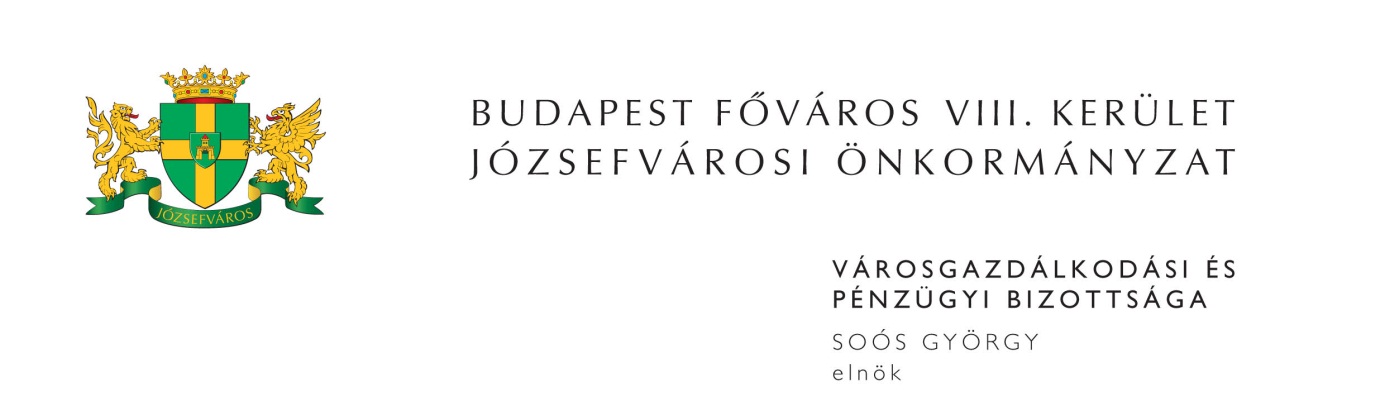 M E G H Í V ÓBudapest Józsefvárosi Önkormányzat Városgazdálkodási és Pénzügyi Bizottsága2017. évi 20. rendes ülését2017. június 26-án (hétfő) 1300 órárahívom össze.A Városgazdálkodási és Pénzügyi Bizottság ülését a Józsefvárosi Polgármesteri HivatalIII. 300-as termében (Budapest VIII. kerület, Baross u. 63-67.) tartja.Napirend1. Beszerzések(írásbeli előterjesztés)Javaslat „Józsefvárosi Önkormányzatnak Kerületi Építési Szabályzatának és Szabályozási Tervének beszerzése” tárgyú, közbeszerzési értékhatárt el nem érő beszerzési eljárás eredményének megállapítására (PÓTKÉZBESÍTÉS)Előterjesztő: Iványi Gyöngyvér - főépítész, Városépítészeti Iroda vezetője2. Gazdálkodási ÜgyosztályElőterjesztő: dr. Galambos Eszter - ügyosztályvezető(írásbeli előterjesztés)Javaslat közterület-használati kérelmek elbírálására (PÓTKÉZBESÍTÉS)Javaslat Budapest VIII. kerület, Horváth Mihály téren világító utcabútor elhelyezésével kapcsolatos döntések meghozatalára (PÓTKÉZBESÍTÉS)3. Rév8 Zrt.Előterjesztő: Annus Viktor - vezérigazgató(írásbeli előterjesztés)Javaslat az Európa Belvárosa Program II. keretén belül megbízási szerződés megkötésére4. Józsefvárosi Gazdálkodási Központ Zrt.Előterjesztő: Bozsik István Péter - vagyongazdálkodási igazgató(írásbeli előterjesztés)Javaslat a Budapest VIII. kerület, Baross u. 121. szám alatti üres, önkormányzati tulajdonú, nem lakás céljára szolgáló helyiségre érkezett bérbevételi kérelmek elbírálásáraJavaslat a Budapest VIII. kerület, Bródy Sándor u. 38. szám alatti üres, önkormányzati tulajdonú, nem lakás céljára szolgáló helyiség bérbeadása tárgyában ……………….. magánszemély bérbevételi kérelme a Budapest VIII. kerület, József u. 15-17. szám alatti üres önkormányzati tulajdonú, nem lakás céljára szolgáló helyiség vonatkozásában……………… magánszemély bérbevételi kérelme a Budapest VIII. kerület, Rákóczi út 53. szám alatti üres, önkormányzati tulajdonú, nem lakás céljára szolgáló helyiség bérbeadása vonatkozásábanBóni Aladár egyéni vállalkozó bérbevételi kérelme a Budapest VIII. kerület, Somogyi Béla u. 20 szám alatti üres, önkormányzati tulajdonú, nem lakás céljára szolgáló helyiség bérbeadása vonatkozásábanJavaslat a Budapest VIII. kerület, Festetics György u. 9. szám alatt található telekhez kapcsolódó kötbérfizetési kötelezettség halasztás jóváhagyásáraJavaslat az „LNR40-60/2017. típusú”, valamint az „LNR-JEL/2017. típusú” bérlakás pályázatok kiírására5. Zárt ülés keretében tárgyalandó előterjesztések(írásbeli előterjesztés)Javaslat kátyúkárral kapcsolatos kártérítési igény elbírálásáraElőterjesztő: Ács Péter – városüzemeltetési igazgatóLakás elidegenítésével kapcsolatos vételár és eladási ajánlat jóváhagyása – József körút …………. Előterjesztő: Bozsik István Péter – vagyongazdálkodási igazgatóJavaslat a Budapest VIII. kerület, Lokomotív utca ……………….. szám alatti lakások elidegenítésével kapcsolatos vételár és eladási ajánlat jóváhagyására eseti döntés alapján Előterjesztő: Bozsik István Péter – vagyongazdálkodási igazgatóJavaslat a Budapest VIII. kerület, Vay Ádám utca ……………. szám alatti önkormányzati lakások csatolására Előterjesztő: Bozsik István Péter – vagyongazdálkodási igazgatóJavaslat az „Irodatechnikai berendezések bérlése, teljes körű karbantartása és az ezekhez kapcsolódó szoftver bérlése” tárgyú közbeszerzési eljárásban döntések meghozatalára	 (PÓTKÉZBESÍTÉS)Előterjesztő: dr. Balla Katalin – Jegyzői Kabinet vezetőjeJavaslat a Budapest VIII. kerület, Szigetvári utca ……………. szám alatti lakáscserével összefüggő döntés meghozatalára (PÓTKÉZBESÍTÉS)Előterjesztő: Bozsik István Péter – vagyongazdálkodási igazgatóMegjelenésére feltétlenül számítok. Amennyiben az ülésen nem tud részt venni, kérem, azt írásban (levélben, elektronikus levélben) jelezni szíveskedjen Soós György bizottsági elnöknek legkésőbb 2017. június 26-án az ülés kezdetéig. Budapest, 2017. június 21.	Soós György s.k.	elnök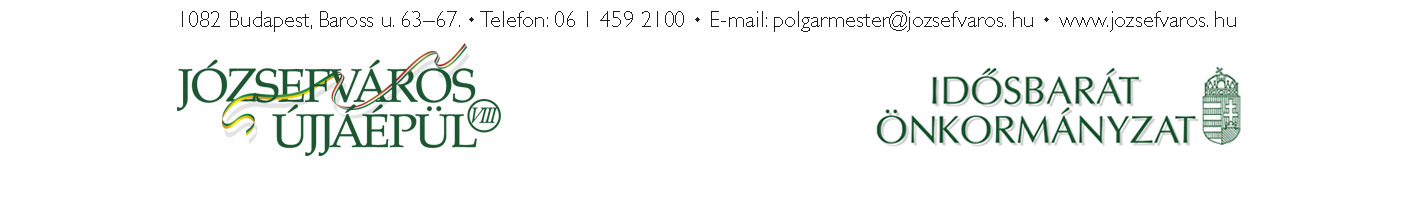 3